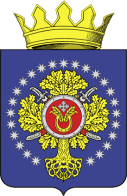 УРЮПИНСКИЙ МУНИЦИПАЛЬНЫЙ РАЙОНВОЛГОГРАДСКОЙ ОБЛАСТИУРЮПИНСКАЯ  РАЙОННАЯ  ДУМА                                                   (2019 г. – 2024 г.)ИНФОРМАЦИЯ О РЕЗУЛЬТАТАХ ПРОВЕДЕНИЯОПРОСА ДЕПУТАТОВ УРЮПИНСКОЙ РАЙОННОЙ ДУМЫ ПРИ ПРИНЯТИИ РЕШЕНИЙ ПО ПРОЕКТАМ РЕШЕНИЙ УРЮПИНСКОЙ РАЙОННОЙ ДУМЫ13 января 2021 года                                                                         г. Урюпинск        Опрос депутатов Урюпинской районной Думы по проектам решений Урюпинской районной Думы проводился в соответствии с решением Урюпинской районной Думы от 06 апреля 2020 года № 8/74 «Об отдельных вопросах деятельности Урюпинской районной Думы в период действия на территории Волгоградской области режима повышенной готовности или чрезвычайной ситуации в условиях распространения новой коронавирусной инфекции (COVID-2019)», распоряжением председателя Урюпинской районной Думы от 11 января 2021 года № 21 «О проведении опроса депутатов Урюпинской районной Думы по проектам решений Урюпинской районной Думы»».        Период проведения опроса депутатов Урюпинской районной Думы:       с 12 января 2021 года до 14 часов 00 минут 13 января 2021 года.        Результаты проведения опроса депутатов Урюпинской районной Думы при принятии решений по проектам решения Урюпинской районной Думы определены на основании данных опросных листов депутатов Урюпинской районной Думы, поступивших в районную Думу (прилагаются).        По состоянию на 14 часов 00 минут 13 января 2021 года в проведении опроса приняли участие 27 депутат Урюпинской районной Думы, не участвовало в опросе 13 депутатов.Проекты решений Урюпинской районной Думы,по которым решения принимаются методом опросадепутатов Урюпинской районной Думы        1. О досрочном прекращении полномочий депутата Урюпинской районной Думы от Котовского сельского поселения Урюпинского муниципального района Волгоградской области Е.Н. Муравьевой;        2. О признании полномочий депутата Урюпинской районной Думы от Котовского сельского поселения Урюпинского муниципального района Волгоградской области В.Н. Королевой и списочном составе депутатов Урюпинской районной Думы;         3. О согласии Урюпинской районной Думы на принятие в муниципальную собственность Урюпинского муниципального района имущества, предлагаемого к передаче из государственной собственности Волгоградской области;        4. О согласии Урюпинской районной Думы на принятие в муниципальную собственность Урюпинского муниципального района имущества, предлагаемого к передаче из государственной собственности Волгоградской области.Результаты проведения опроса депутатов Урюпинской районной Думы при принятии решения по проекту решения Урюпинской районной Думы             ПредседательУрюпинской районной Думы                                                     Т.Е. МатыкинаНаименование проекта решения Урюпинской районной ДумыМнение депутата Урюпинской районной Думы(под одним из вариантов поставить галочку)Мнение депутата Урюпинской районной Думы(под одним из вариантов поставить галочку)Мнение депутата Урюпинской районной Думы(под одним из вариантов поставить галочку)Наименование проекта решения Урюпинской районной Думы«За»«Против»«Воздержался»1. О досрочном прекращении полномочий депутата Урюпинской районной Думы от Котовского сельского поселения Урюпинского муниципального района Волгоградской области Е.Н. Муравьевой27НЕТНЕТРешение № 177 принято большинством голосов от установленной численности депутатов Урюпинской районной Думы (прилагается)Решение № 177 принято большинством голосов от установленной численности депутатов Урюпинской районной Думы (прилагается)Решение № 177 принято большинством голосов от установленной численности депутатов Урюпинской районной Думы (прилагается)Решение № 177 принято большинством голосов от установленной численности депутатов Урюпинской районной Думы (прилагается)Наименование проекта решения Урюпинской районной ДумыМнение депутата Урюпинской районной Думы(под одним из вариантов поставить галочку)Мнение депутата Урюпинской районной Думы(под одним из вариантов поставить галочку)Мнение депутата Урюпинской районной Думы(под одним из вариантов поставить галочку)Наименование проекта решения Урюпинской районной Думы«За»«Против»«Воздержался»2. О признании полномочий депутата Урюпинской районной Думы от Котовского сельского поселения Урюпинского муниципального района Волгоградской области В.Н. Королевой и списочном составе депутатов Урюпинской районной Думы27НЕТНЕТРешение № 178 принято большинством голосов от установленной численности депутатов Урюпинской районной Думы (прилагается)Решение № 178 принято большинством голосов от установленной численности депутатов Урюпинской районной Думы (прилагается)Решение № 178 принято большинством голосов от установленной численности депутатов Урюпинской районной Думы (прилагается)Решение № 178 принято большинством голосов от установленной численности депутатов Урюпинской районной Думы (прилагается)Наименование проекта решения Урюпинской районной ДумыМнение депутата Урюпинской районной Думы(под одним из вариантов поставить галочку)Мнение депутата Урюпинской районной Думы(под одним из вариантов поставить галочку)Мнение депутата Урюпинской районной Думы(под одним из вариантов поставить галочку)Наименование проекта решения Урюпинской районной Думы«За»«Против»«Воздержался»3. О согласии Урюпинской районной Думы на принятие в муниципальную собственность Урюпинского муниципального района имущества, предлагаемого к передаче из государственной собственности Волгоградской области27НЕТНЕТРешение № 179 принято большинством голосов от установленной численности депутатов Урюпинской районной Думы (прилагается)Решение № 179 принято большинством голосов от установленной численности депутатов Урюпинской районной Думы (прилагается)Решение № 179 принято большинством голосов от установленной численности депутатов Урюпинской районной Думы (прилагается)Решение № 179 принято большинством голосов от установленной численности депутатов Урюпинской районной Думы (прилагается)Наименование проекта решения Урюпинской районной ДумыМнение депутата Урюпинской районной Думы(под одним из вариантов поставить галочку)Мнение депутата Урюпинской районной Думы(под одним из вариантов поставить галочку)Мнение депутата Урюпинской районной Думы(под одним из вариантов поставить галочку)Наименование проекта решения Урюпинской районной Думы«За»«Против»«Воздержался»4. О согласии Урюпинской районной Думы на принятие в муниципальную собственность Урюпинского муниципального района имущества, предлагаемого к передаче из государственной собственности Волгоградской области27НЕТНЕТРешение № 180 принято большинством голосов от установленной численности депутатов Урюпинской районной Думы (прилагается)Решение № 180 принято большинством голосов от установленной численности депутатов Урюпинской районной Думы (прилагается)Решение № 180 принято большинством голосов от установленной численности депутатов Урюпинской районной Думы (прилагается)Решение № 180 принято большинством голосов от установленной численности депутатов Урюпинской районной Думы (прилагается)